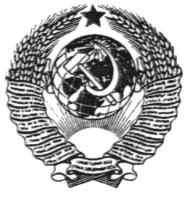 ГОСУДАРСТВЕННЫЙ   СТАНДАРТ СОЮЗА   ССР___________________________________________________________СТЕКЛО ЛИСТОВОЕТЕХНИЧЕСКИЕ УСЛОВИЯГОСТ 111—90 (СТ СЭВ 5447-85)Издание официальноеГОСУДАРСТВЕННЫЙ   СТАНДАРТ   СОЮЗА   ССР___________________________________________________________           СТЕКЛО ЛИСТОВОЕ                                        ГОСТ           Технические условия                                      111-90       Polished glass. Specifications                        (CT СЭВ 5447—85)ОКП 59 1-1100 ___________________________________________________________ Дата введения    01.01.92Настоящий стандарт распространяется на листовое стекло (далее—стекло), предназначенное для остекления светопрозрачных конструкций, изделий остекления средств транспорта, а также мебели, зеркал и других изделии технического и бытового назначения.Стандарт не распространяется на армированное, узорчатое, цветное, теплопоглощающее стекло и другие виды листовых стекол со специальными свойствами.ТЕХНИЧЕСКИЕ ТРЕБОВАНИЯ1.1. Основные параметры и размеры1.1.1. Стекло должно изготовляться в соответствии с требованиями настоящего стандарта по технологической документации, утвержденной в установленном порядке.1.1.2. Стекло в соответствии с его назначением и регламентируемыми свойствами подразделяют на марки, указанные в табл. 1.Таблица 1Продолжение таблицы 1Примечание. Стекло марки M8 допускается выпускать до 01 .01.96.1.1.3. Стекло изготовляют и поставляют с размерами по спецификации потребителя (твердые размеры—ТР).При отсутствии спецификации допускается изготовление и поставка стекол в заводском ассортименте размеров (свободные размеры—СВР).1.1.4.Толщина, предельные отклонения по толщине и разнотолщин-ность одного и того же листа стекла должны соответствовать указанным в табл. 2.Таблица 2ММПримечания:1. Стекло марок M1, M2, М3 толщиной 4,0—6,0 мм по согласованию изготовителя с потребителем допускается выпускать с другими предельными отклонениями по толщине.2. Стекло марок М5, M6 толщиной 5 и 6 мм  допускается выпускать с разнотолщинностыо 0,4 мм, стекло марок М7, M8 толщиной 10 и 12 мм—с разнотолщинностью 0,7 мм.3. Стекло марок M5 и M6 переходных толщин (СВР) от 4,3 до 4,5 мм относят к стеклу толщиной 4,0 мм; от 5,3 до 5,5—к стеклу толщиной 5,0 мм.1.1.5. Ширина и длина стекла, а также предельные отклонения размеров стекла ТР должны соответствовать указанным в табл. 3.Таблица 3ММПримечание. Минимальные размеры стекол - 400Х500 мм.Предельные отклонения размеров стекла СВР по длине и ширине не должны превышать для стекол толщиной до 3 мм... +10; —5 мм, а для стекол толщиной св. 3 мм... +20; —5 мм.1.1.6. Условное обозначение стекла должно состоять из обозначения марки, категории размеров, ширины, длины и толщины стекла и обозначения настоящего стандарта.Пример условного обозначения листового стекла марки M1 твердых размеров шириной 1200 мм, длиной 1800 мм и толщиной 4 мм:Стекло листовое M1—ТР—]200х 1800х4 ГОСТ 111—90 или Стекло ЛM1—ТР ГОСТ 111—90 1200х1800х4Пример условного обозначения листового стекла марки М6 свободных размеров шириной 1300 мм, длиной 2000 мм и толщиной 3 мм:Стекло листовое M6—СВР— 300х2000х3 ГОСТ 111—90 или Стекло ЛМ6—СВР ГОСТ 111—90 1300х2000х31.2. Характеристики1.2.1. Стекло должно иметь прямоугольную форму. Разность длин диагоналей не должна превышать значений, указанных в табл. 4.Таблица 4ММ1.2.2. Стекло должно иметь ровные кромки и целые углы (отламываться по линии нaдрезa, не paстрескиваясь).Щербление края стекла, сколы, выступы края стекла и повреждение углов (по биссектрисе) не должны превышать предельных отклонений размеров по ширине и длине.1.2.3. Расстояние между пороками (сосредоточенность) и общее количество допускаемых неразрушающих пороков всех видов на 1 м2 стекла должны соответствовать значениям, указанным в табл. 5.По показателям внешнего вида (порокам) стекло марок M1, М2, М3 должно соответствовать требованиям ТУ 21—0284503—112, марки М4—приложению 1, марок M5—M8—приложению 2.Таблица 5Примечания:1. Разрушающих пороки не допускаются.2. При уменьшения размеров или количества допускаемых пороков сосредоточенность пропорционально уменьшается.1.2.4. Оптические искажения должны соответствовать 	требованиям, указанным в табл. 6.Таблица 6______________* Для стекла СВР в крае листа на расстоянии не более 100 мм от кромки не нормируют.Примечание. К оптическим искажениям не относят искажения полос экрана, вызываемые пороками стекла.1.2.5. Коэффициент направленного пропускания света должен соответствовать значениям, указанным в табл. 7. Таблица 71.2.6. Водостойкость стекла марок M5, М6 не должна быть ниже класса 4/98.1.2.7. Величина остаточных внутренних напряжении стекла марок M5, M6 не должна превышать 100 нм/см.1.3. Маркировка и упаковка1.3.1. Поверхность каждого листа стекла марок M1, М2, не бывшую в контакте с расплавом олова, помечают любым способом, не повреждающим стекло.1.3.2. При упаковывании листы стекла марок M1—М4, М7 должны быть переложены прокладочными материалами. В качестве прокладочного материала применяют бумагу по ГОСТ 16711, ГОСТ 8273 (кроме марок Ж и Е) или другой вид бумаги, не содержащей царапающих включений. По согласованию изготовителя с потребителем допускается применять порошковые материалы, прокладки на основе полимеров и другие материалы, на содержащие абразивные включения и обеспечивающие защиту стекла от коррозии и механических повреждений.Стекло других марок также допускается перекладывать указанными материалами.1.3.3. Листы стекла упаковывают в дощатые ящики по ГОСТ 4295, специализированные контейнеры для листового стекла, ящичные специализированные поддоны и пакетирующие кассеты для витринного стекла по нормативно-технической документации, утвержденной в установленном порядке, транспортные многооборотные пакеты по ТУ 21—РСФСР—60 и пакеты, сформированные из уголков для пакетирования стекла по ТУ 21 УССР 403 и ТУ 21—23/23—07.1.3.4. В каждую стопу стекла контейнера или ящика устанавливают листы стекла одной марки, одного размера и толщины.Листы устанавливают так, чтобы исключалась возможность смещения отдельных листов стекла относительно стопы. Между стопами стекла в контейнере устанавливают предохранительные вставные перегородки (деревянные, из гофрированного картона и др.).1.3.5. Пространство между стопами стекла и стенками ящиков должно быть заполнено уплотняющим материалом.В качестве уплотняющего прокладочного материала в ящиках используется древесная стружка по ГОСТ 5244 или изоляционные древесно-волокнистые плиты по ГОСТ 4598, или гофрированный картон по ГОСТ 7376.1.3.6. При упаковывании стекла марок М1—М4, М7 специализированный контейнер стопу стекла сверху закрывают бумагой по ГОСТ 515, ГОСТ 8828 (кроме марок Ж и Е).При упаковывании стекла марок М1—М4, М7 в ящик между стопой стекла и стружкой по всей поверхности стекла прокладывают бумагу по ГОСТ 16711, ГОСТ 8273 (кроме марок Ж и Е), края нижнего и верхнего листов заворачивают, образуя пакет.По согласованно изготовителя с потребителем допускается не упаковывать в пакет листы стекла площадью более 1 м2Стекло других марок допускается упаковывать указанным способом.1.3.7. В каждый контейнер должен быть вложен или наклеен ярлык, в котором указывают:наименование и/или товарный знак предприятия-изготовителя; условное обозначение стекла;количество листов стекла в шт. и/или м2;номер или фамилию упаковщика;дату упаковки.1.3.8. Стекла, отправляемые в районы Крайнего Севера и труднодоступные районы СССР, упаковывают в ящики по ГОСТ 4295, в универсальные и специализированные контейнеры по нормативно-технической документации, утвержденной в установленном порядке.1.3.9. Каждую партию листов стекла сопровождают документом о качество, в котором указывают:наименование и/или товарный знак предприятия-изготовителя; условное обозначение стекла;количество листов стекла в шт. и/или м2;количество контейнеров и ящиков;номер и  дату составления документа.1.3.10. Маркировка на ящиках должна содержать манипуляционные  знаки, означающие «Осторожно, хрупкое!», «Верх, не кантовать», «Боится сырости» по ГОСТ 14192 и следующие данные:наименование или товарный знак предприятия-изготовителя;условное обозначение стекла (в одну или несколько строк на одной или разных стенках ящика);количество листов стекла в шт. и/или м2;маркировку, характеризующую тару, по ГОСТ 14192.ПРИЕМКА2.1. Приемку стекла на соответствие требованиям настоящего стандарта производят партиями. Партией считают количество стекла, оформленное одним документом о качестве.При поставке стекла СВР в партии допускается листов площадью до 0,5 м2 не более 10%, св. 1,0м2—не менее 10%.2.2.Стекло подвергают  приемосдаточным испытаниям  по пп. 1.1.4, 1.1.5, 1.2.1—1.2.4 и периодическим испытаниям но пп. 1.2.5—1.2.7.2.3. Приемосдаточные испытания2.3.1. Проверка партии листов стекла на соответствие требованиям пп. 1.1.4, 1.1.5, 1.2.1—1.2.3 должна проводиться по двухступенчатому плану контроля по ГОСТ 18242.2.3.2. Объем выборки в зависимости от объема партии для первой и второй ступеней плана контроля, а также число дефектных изделий приведены в табл. 8.Таблица 82.3.3. Партию листов стекла считают принятой, если число дефектных листов в выборке меньше или равно приемочному числу, указанному в табл. 8 для первой ступени плана контроля, и бракуют, если число дефектных листов больше или равно браковочному числу.Если число дефектных листов в первой выборке больше приемочного, 110 меньше браковочного числа, следует отобрать от той же партии выборку объемом, указанным в табл. 8 для второй ступени плана контроля, и повторить испытания по всем контролируемым показателям, указанным в п. 2.3.1.После повторной проверки показателей партию листов стекла считают принятой, если суммарное число дефектных листов в выборках для первой и второй ступеней плана контроля меньше или равно приемочному числу, указанному для второй ступени, и считают непринятой, если это суммарное число дефектных листов равно или больше браковочного числа, указанного в табл. 8 для второй ступени плана контроля.2.3.4. Для проверки оптических искажений (п. 1.2.4) из партии составляют выборку из числа листов, принятых по п. 2.3.1, объемом, указанным и табл. 9.Таблица 9Партию считают принятой, если все листы соответствуют требованиям п. 1.2.4. При несоответствии хотя бы одного листа требованиям п. 1.2.4, проводят повторную проверку по этому показателю на удвоенном количестве листов. При получении неудовлетворительных результатов повторной проверки более чем на одном листе партию считают непринятой.2.4. Периодические испытания приходят одни раз в год и при изменении технологии.2.4.1. Коэффициент направленного пропускания света (п. 1.2.5) и водостойкость (п. 1.2.6) определяют на трех образцах; величину остаточных внутренних напряжений (п. 1.2.7) —па пяти образцах.При получении неудовлетворительных результатов проводят повторные испытания на удвоенном количестве образцов.Результаты повторных испытаний распространяют на всю партию.При получении неудовлетворительных результатов повторных испытаний партию бракуют и переводят испытания по данномупоказателю в приемосдаточные до получения положительных результатов не менее чем на двух партиях подряд.2.5. На предприятии-изготовителе допускается устанавливать объем партии и проводить испытания па соответствие требованиях пп. 1.1.4. 1.1.5, 1.2.1—1.2.4 по технологической документации, утвержденной в установленном порядке.2.6. Потребитель имеет право производить приемку стекла, соблюдая при этом правила приемки и применяя методы испытаний, установленные в настоящем стандарте.МЕТОДЫ ИСПЫТАНИЯ3.1. Длину и ширину листов стекла, а также длину их диагоналей измеряют металлической рулеткой по ГОСТ 7502 или другим мерительным инструментом с ценой деления не более 1 мм.3.2. Толщину стекла измеряют микрометром по ГОСТ 6507 с ценой деления не более 0,01 мм в середине каждой стороны листа на расстоянии от кромки не менее его толщины. За толщину стекла принимают среднее арифметическое значение результатов измерений.Разнотолщенность стекла определяют как разность между максимальной и минимальной толщиной одного и того же листа стекла.3.3. Щербины, сколы измеряют металлической линейкой по ГОСТ 427 или другим мерительным инструментом с ценой деления 1 не более 1 мм.Повреждения углов измеряют с помощью угольника по ГОСТ 3749 и металлической линейкой по ГОСТ 427 с ценой деления не более 1 мм.3.4. Показатели внешнего вида (пороки) определяют визуально в проходящем свете при рассеянном дневном освещении или подобном ему искусственном (без прямого освещения).Лист стекла устанавливают вертикально на расстоянии не менее 0,6 м от наблюдателя. Освещенность поверхности листа стекла должна быть не менее 300 лк.Пороки стекла размером 1 мм и более измеряют металлической линейкой по ГОСТ 427 с ценой деления не более 1 мм или другим мерительным инструментом с ценой деления не более 1 мм; менее 1 мм—лупой по ГОСТ 25706 с ценой деления не более 0,25 мм.Размеры пороков определяют по наибольшим четко выраженным виднмым очертаниям.Расстояние между пороками (сосредоточенность) стекла определяют между их центрами линейкой по ГОСТ 427 или рулеткой по ГОСТ 7502 с ценой деления не более 1 мм.3.5. Определение оптических искажений, видимых в проходящем свете3.5.1. Определение оптических искажений стекла марок М1—М33.5.1.1. Сущность метода состоит в просмотре сквозь стекло экрана типа «зебра», представляющего собой систему равноотстоящих черно-белых полос, наклоненных под углом 45° к горизонту. Оптические искажения — максимальный угол между направлением наблюдения и перпендикуляром к плоскости образца стекла, при котором не наблюдается изменения формы полос экрана и их «размытие».3.5.1.2. Отбор образцовИспытания проводят на образцах размерами не .менее (300 Х Х400) мм.3.5.1.3. АппаратураУстановка для определения оптических искажений (черт. 1)состоит из:плоского экрана, на который нанесены под углом (45± 1,0)черные и белые полосы шириной (25±1) мм;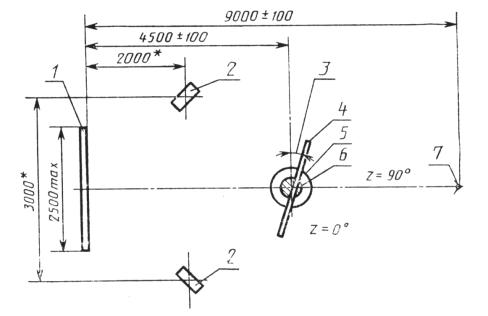 ____________* Уточняются при наладке оборудования.1—экран «зебра»; 2—осветители; 3—угол просмотра (Z); 4— образец стекла; 5—поворотный стол: 6— лимб; 7—наблюдательЧерт. 1держателя с рамкой для установки образцов, снабженной лимбом с ценой деления 1° и способной вращаться вокруг вертикальной оси.Мощность установленных ламп и их расположение должны обеспечивать освещенность экрана не мопсе 1000 лк.3.5.1.4. Проведение испытанияИспытания проводят в затемненном помещении. Образец стекла закрепляют в рамке держателя. При этом направление вытягивания стекла должно быть вертикальным. На .лимбе держателя устанавливают нормируемый угол.Наблюдатель занимает место наблюдения (см. черт. 1) и просматривает экран сквозь образец стекла. Перемещение наблюдателя, 0'бразца и экрана друг относительно друга в момент наблюдения не допускается. При этом не должно быть изменения формы полос экрана и их «размытие». Единичные нитевидные искажения с углом ниже нормируемого, если их не более двух на 1 м длины образца, не учитывают. Погрешность определения — 5°.3.5.2. Определение оптических искажений стекла марок М4—М83.5.2.1. Сущность метода состоит в просмотре сквозь стекло экрана типа «кирпичная стена». Оптические искажения—минимальный угол между направлением наблюдения и плоскостью листа стекла, при котором не наблюдается искажения формы кирпичей экрана, «размытие» линий их образующих. 3.5.2.2. Отбор образцовИспытания проводят на образцах стекла шириной (400±50) мм, длиной 400—1600 мм. Листы стекла больших размеров разрезают на образцы указанных размеров.3.5.2.3. АппаратураУстановка для определения оптических искажений, схема которой указана на черт. 2.Установка состоит из экрана «кирпичная стена», указанного на черт. 3, и повторного стола с кареткой и держателем для крепления и перемещения листа стекла относительно экрана и наблюдателя или регистрирующего устройства. На плоском белом экране размерами (1030±5)Х(665±5) мм черной матовой краской должно быть нанесено изображение кирпичной стены.Размеры кирпича для .изображения экрана должны быть (250 ± ±1)Х(65±1) мм, расстояния между кирпичами и их частями — (10±1) мм, толщина контурных линий изображения— (3±1) мм. Освещенность экрана должна быть 400—500 лк. Поворотный стол должен быть снабжен лимбом с ценой деления 1°.Установка для определения оптических искажений должна на-.ходиться в помещении с искусственным освещением, не дающим бликов на экране и поверхности стекла.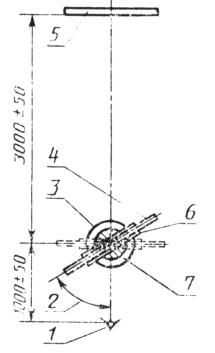 1—наблюдатель:    2— угол просмотра;   3—поворотный стол; 4—образец; 5—экран «кирпичная стена»; 6—каретка; 7—лимбЧерт. 2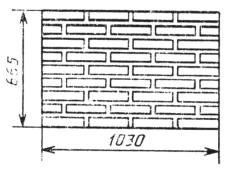 Черт. 3Стены и потолок помещения должны иметь светлую матовую поверхность, рассеивающую свет. Одна стена должна служить фоном для экрана. 3.5.2.4. Проведение испытанияОбразец стекла закрепляют в рамке держателя. При этом направление вытягивания стекла должно быть вертикальным. На лимбе держателя устанавливают нормируемый угол. Наблюдатель занимает место наблюдения (см. черт. 2) и просматривает экран сквозь образец стекла, причем просматривает только центральную зону экрана шириной не более 700 мм и высотой не более 500 мм. Образец просматривают по всей длине. Перемещение наблюдателя, образца и экрана друг относительно друга в момент наблюдения не допускается. При этом не должно быть изменения формы кирпичей и «размытия» линий их образующих.3.5.3. С 01.01.94 для определения оптических искажений, видимых и проходящем свете, может применяться метод, приведенный в приложении 3, наряду с указанными в пп. 3.5.1 и 3.5.2.3.5.4. Определение оптических искажений, видимых в отраженном свете, стекла марок М1— М3 методом отраженного растра 3.5.4.1. Сущность методаМетод заключается в проецировании па экран картины из равностоящих полос после отражения от поверхности контролируемого образца стекла и измерении отклонений полученной картины от установленных показателей. 3.5.4.2. Отбор образцовИспытания проводят на образцах стекла размером не менее (300х400) мм.3.5.4.3. Аппаратура и приспособленияИспытания проводят в затемненном помещении с использованием установки, схема которой приведена на черт. 4, и следующих приспособлений:1) диапроектора, дающего изображение растровой решетки на экране;2) диапозитива—линейного растра, изготовленного из прозрачного материала  (например, из фотопленки) с нанесенными на него непрозрачными параллельными линиями с шагом растраравным (0,293 ± 0,005) мм.Примечание. Шаг растра—суммарная ширина темной и светлой полос.3) контрольного образца стекла размером не менее (300 Х400) мм;4) плоского белого экрана размером не менее (300х600) мм (должен быть четко закреплен);приспособления для установки стекла (должно иметь продольный паз для перемещения стекла вдоль экрана);6) металлической линейки с ценой деления не более 1 мм.3.5.4.4. Подготовка к испытаниюДиапроектор устанавливают рядом с экраном так, чтобы угол падения светового потока на контрольный образец стекла, закрепленный в приспособлении, составлял не более 10°.Включают диапроектор и регулируя расстояние между экраном и контрольным образцом, добиваются того, чтобы шаг отраженного растра на экране (В) составил (30 + 1) мм.При определении шага растра па экране следует измерить суммарную ширину нескольких темных и светлых полос. Например, для пяти темных и светлых полос суммарная ширина должна быть равна 150 мм.После регулирования расстояний между элементами установки положение диапроектора и приспособления для установки стекла строго фиксируют.3.5.4.5. Проведение испытанияВ приспособление для установки стекла помещают испытуемое стекло так, чтобы направление выработки было параллельно полосам отраженного растра.Последовательно передвигая стекло вдоль экрана, отмечают участки наибольших искажений, имеющих вид расширенных и суженных полос отраженного растра.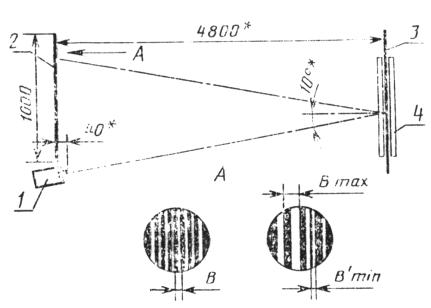 ____________* Уточняют при наладке оборудования./—Диапроектор с диапозитивом; 2— экран: 3—контрольный эбразец или испытуемое стекло; 4— приспособление для установки стеклаЧерт. 4Измеряют шаг растра в местах наибольшего расширения (Вmax) и наибольшего сужения (Bmin) металлической линейкой. 3.5.4.6. Обработки результатовЗначение искажений (С) в миллиметрах вычисляют пи формулеС = Вmax - Вmin.                                                   (1 )Если при просмотре стекла обнаруживаются только расширенные или суженные участки отраженного растра или между границами этих участков имеется более 10 шагов неискаженного растра (В=30 мм), то значение искажения находят по формулам: для расширенных участков    С =  Bmax - 30                                                      (2)для суженных участковC = 30 - Bmin                                                                          (3)По наибольшему значению искажения С определяют отклонение от плоскостности (оптические искажения в отраженном свете).Допускаемая погрешность определения оптических искажении в отраженном свете составляет ±1 мм.Если измерение шага отраженного растра затрудняется из-за размытости краев полос и бликов от задней поверхности стекла, оценку производят по наиболее четко выраженным границам черных полос растра.Допускается алюминирование стекла перед испытанием по данному методу для повышения контрастности изображения отраженного растра.3.6. Коэффициент направленного пропускания света определяют по ГОСТ 20302.3.7.Водостойкость стекла определяют по ГОСТ 10134.1.3.8. Остаточные внутренние напряжения стекла определяют по СТ СЭВ 2052 или нормативно-технической документации, утвержденной в установленном порядке.ТРАНСПОРТИРОВАНИЕ И ХРАНЕНИЕ4.1. Контейнеры, ящики, разборные пакеты, ящичные поддоны, кассеты пакетирующие с листами стекла транспортируют в соответствии с Правилами перевозок грузов, действующими на данном виде транспорта, а размещение и крепление в транспортных средствах—в соответствии с «Техническими условиями погрузки и крепления грузов».Контейнеры, разборные пакеты, ящичные поддоны, кассеты пакетирующие с листами стекла транспортируют на открытом подвижном железнодорожном транспорте (полувагоны, платформы), автомобилях с открытым кузовом, в трюмах судов.Ящики с листами стекла транспортируют в крытых железнодорожных вагонах, автомобилях, в трюмах судов.Ящики с листами стекла при длине кромки св. 1800 мм транспортируют на открытом подвижном железнодорожном транспорте (полувагонах) и специальных автомобилях, обеспечивая защиту стекол от атмосферных осадков.4.2. При транспортировании контейнеров, ящиков, пакетов разборных, ящичных поддонов, пакетирующих кассет с листами стекла их устанавливают так, чтобы торцы листов стекла были расположены в них по направлению движения. Допускается при транспортировании ящиков со стеклом массой св. 600 кг устанавливать их перпендикулярно движению. 4.3. При транспортировании, погрузке и выгрузке стекла должны быть приняты меры, обеспечивающие его сохранность от механических повреждений.4.4. Ящики, разборные пакеты, ящичные поддоны, кассеты пакетирующие с листами стекла и распакованное стекло должны храниться в сухих закрытых помещениях. Хранение стекла в контейнерах не допускается.При хранении листы стекла должны быть установлены на пирамиды или стеллажи на резиновые, войлочные или деревянные подкладки в наклонном положении с углом наклона к вертикали 10—15°.При хранении стекла марок М1—М4, М7 листы должны быть переложены бумагой или другими прокладочными материалами.При хранении ящики и пакеты с листами стекла должны быть установлены в наклонном положении с углом наклона к вертикали 10—15°.При хранении тары с листами стекла транспортные манипуляции с ней должны быть сведены до минимума. Если транспортная тара влажная, необходимо стекло распаковать на складах получателя.Приложение 1ОбязательноеТаблица 10Показатели внешнего вида (пороки) стекла марки М4Примечание.Цифра. Заключенная в скобках. Означает норму ограничения в крае стекла.Край листа — полоса вдоль его контура шириной 0,15 линейных размеров листа стекла. Остальная часть — поле листа стекла.В крае листа стекла на расстоянии не более 50 м от кромки царапины длиной не более 20 мм не регламентируются. Приложение 2ОбязательноеПоказатели внешнего вида (пороки) стекла марок М5—М8Таблица 11             ПРИЛОЖЕНИЕ 3ОсязательноеМЕТОД ОПРЕДЕЛЕНИЯ ОПТИЧЕСКИХ ИСКАЖЕНИИ СТЕКЛА1. Сущность методаМетод определения оптических искажений основан на уменьшении величины импульсов видеосигнала телекамеры, «просматривающей» экран (сетка черных линий на белом фоне) через лист стекла, при наличии в чем дефектов, приводящих к оптическим искажениям. 2. Аппаратура Установка, состоящая из:телевизионной установки с разрешением не менее 200 линий;      частотомера с входным сопротивлением не менее 10 МСм, минимальным значением напряжения регистрируемого сигнала не более 0,2 В и диапазоном измерений от 0 до 1 МГц;электронного устройства, выделяющего из телевизионного сигнала импульсы. соответствующие разности между уровнями белого и черного, сигнал на входе устройства должен иметь положительную полярность и амплитуду не менее 0,3 В;экрана размером не менее (600х800) мм. На белом поле экрана должны быть нанесены черной матовой краской клетки, размером (50х50) мм с допускаемым отклонением ±2 мм; линии, их образующие, наклонены под углом (45+1)° к горизонту и имеют толщину (0±0,5) мм; освещенность экрана в пределах 100—1000 лк при неравномерности не более 50 лк по полю экрана:держателя образцов, снабженного лимбом для отсчета углов между плоскостью образца стекла и направлением наблюдения телекамеры с ценой деления 1°; 0° при совпадении направления наблюдения с плоскостью листа стекла;объектива с фокусным расстоянием (135±5) мм и диафрагменным числом не менее 3,5.Схема установки представлена на черт. 5.Изменяя диафрагмениое число, регулируют установку так, чтобы для стекол марок М1—М3 она регистрировала наличие оптических искажений при оптической силе дефектов—0,08 дптр, а для стекол марок М4—М8 при—0,2 дптр. 3. Отбор образцовИспытания проводят на образцах стекла шириной (200±50) мм вдоль направления вытягивания и длиной 400—1600 мм. Листы отекла больших размеров разрезают на образцы указанных размеров. 4. Проведение испытанийПеред установкой образца на дисплее частотомера считывают показания (число N0). Ставят образец в держатель образцов так, чтобы направление вытягивания было вертикальным. Угол на лимбе держателя должен соответствовать п. 1.2.4 настоящего стандарта. Затем считывают показания частотомера (число NX). Образец просматривают телекамерой по всей длине, последовательно перемещая каретку. 5. Обработка результатовОбразец стекла соответствует заданному показателю качества (на лимбе держателя угол по п. 1.2.4), если выполняется условиеСхема установки для определения оптических искажений стекла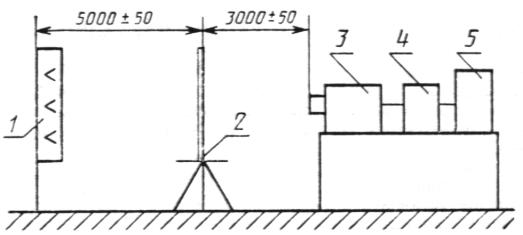 1 - экран; 2 - держатель образцов; 3 - телевизионная установка; 4 - электронное устройство; 5 - частотомерЧерт. 5ИНФОРМАЦИОННЫЕ ДАННЫЕ1. РАЗРАБОТАН И ВНЕСЕН Министерством промышленности строительных материалов СССРРАЗРАБОТЧИКИД. Л. Орлов, канд. техн. наук; Е. В. Соболев, канд. техн. наук; В. Е. Голубев, канд. техн. наук; О. А. Голозубов, канд. техн. наук; Б. Г. Варшал, д-р техн. наук; С. Г. Цибульская, .канд. экон. наук; А. Г. Чесноков, канд. техн. наук; М. Л. Кудрякова; Е. А. Черемхина; С. К. Васильев; Г. И. Найшулер; С. И. Литвак; 3. И. Серебрянникова; С. П. Соловьев, канд. техн. наук; Ю. М. Щипанов; Л. И. Колчанова; В. Н. Александров, канд. техн. наук; X. Г. Ярокер, канд. техн. наук; В. Н. Алексеев; В. Н. Кудинова; Г. И. Хавалджи, канд. техн. наук; И. И. Борисова, канд. техн. наук; В. Б. Скворцова; Н. В. Шведов2. УТВЕРЖДЕН И ВВЕДЕН В ДЕЙСТВИЕ постановлением Государственного строительного комитета СССР от 18.12.90 № 1083. ВЗАМЕН ГОСТ 111—78, ГОСТ 7132-78, ГОСТ 7380—77, ГОСТ 13454—774. ССЫЛОЧНЫЕ НОРМАТИВНО-ТЕХНИЧЕСКИЕ ДОКУМЕНТЫМаркастеклаТолщина стекла, ммУсловное наименованиеРекомендуемая область примененияМ12,0-6,0Зеркальное улучшенное  Изготовление высококачественных зеркал, встроенных стекол легковых автомобилейМарка стеклаТолщина стекла, ммУсловное наименованиеРекомендуемая область примененияМ22,0-6,0ЗеркальноеИзготовление зеркал массового применения, безопасных стекол средств транспортаМ32,0-6,0Техническое полированноеИзготовление декоративных зеркал, изделий для мебели, безопасных стекол средств транспортаМ42,0-6,0Оконное полированноеВысококачественное остекление светопрозрачных конструкций, изготовление изделий для мебели, безопасных стекол средств транспортаМ52,0-6,0Оконное неполированное улучшенноеОстекление светопрозрачных конструкций. изготовление изделий для мебели, безопасных стекол сельскохозяйственных машин и тихоходного транспортаМ62,0-6,0[Оконное неполированноеОстекление светопрозрачных конструкцийМ76,5-12,0Витринное полированноеВысококачественное остекление витрин, витражейМ86,5-12,0Витринное неполированноеОстекление витрин, витражей, фонарейТолщинамарокПред. откл. по толщине стекла марокПред. откл. по толщине стекла марокПред. откл. по толщине стекла марокРазтолщинность стекла марокРазтолщинность стекла марокРазтолщинность стекла марокМ1-М3М4-М6М7, М8М1-М3М4-М6М7, М82,02,53,03,5+0,2+0,2__0,10,2__4,05,06,0+0,2+0,2-0,4__0,20,3__6,57,08,010,012,0____+0,4-0,5____0,5ТолщинаМаксимальная Пред. откл. размеров при длине кромокПред. откл. размеров при длине кромокширина и  длинадо 1000св. 10002,02,51000Х1600+ 2+ 33,03,51300Х2000+ 2+ 34,05,06,01600Х2500+ 3+ 4Св.6,0до12,0включ.3000Х6000+ 3+ 4ДлинаРазность длин диагоналей стекла толщинойРазность длин диагоналей стекла толщинойРазность длин диагоналей стекла толщинойРазность длин диагоналей стекла толщинойдиагоналейот 2,0 до 4,0 включ. марокот 2,0 до 4,0 включ. марокот 5,0 и более марокот 5,0 и более марокМ1-М4М5, М6М1-М4М5, М6До 16003547Св.1600 до 25005777    2500   3200—777    3200——77НаименованиеНорма ограничения для стекла марокНорма ограничения для стекла марокНорма ограничения для стекла марокНорма ограничения для стекла марокНорма ограничения для стекла марокНорма ограничения для стекла марокпоказателяМ1М2М3М4, М7М5, М8М6М6Расстояние между пороками, мм, не менее30015010050———Количество допускаемых пороков на 1 м2,не более46912152020НаименованиеТолщина, ммНорма ограничения для стекол марокНорма ограничения для стекол марокНорма ограничения для стекол марокНорма ограничения для стекол марокНорма ограничения для стекол марокпоказателяМ1М2М3М4, М7М5, М6,М8Оптические искажения, Не допускается искажения полос экрана:Не допускается искажения полос экрана:Не допускается искажения полос экрана:Не допускается искажения полос экрана:Не допускается искажения полос экрана:видимые в проходящемзебразебразебракирпичная стенакирпичная стенасветепод углом, град.,под углом, град.,под углом, град.,под углом, град.,под углом, град.,менее или равным:менее или равным:менее или равным:более или равныым:более или равныым:2,0; 2,5403020От 3,0до 6,05040206090От 6,5До 12,0———Оптические искажения, видимые в отраженном свете—Не допускаются отклонения показа- теля отраженного растра, мм, более:Не допускаются отклонения показа- теля отраженного растра, мм, более:Не допускаются отклонения показа- теля отраженного растра, мм, более:——4715Толщина, ммКоэффициент направленного пропускания света, не менее, текла марокКоэффициент направленного пропускания света, не менее, текла марокМ1, М2М3-М82,00,890,872,50,890,873,00,890,863,50,880,854,00,880,855,00,880,846,00,870,846,5—0,837,0—0,838,0—0,8110,0—0,7911,0—0,7612,0—0,75ОбъемСтупень ОбъемОбщий Число дефектных листов стекла марокЧисло дефектных листов стекла марокЧисло дефектных листов стекла марокЧисло дефектных листов стекла марокЧисло дефектных листов стекла марокЧисло дефектных листов стекла марокпартиипланавыбор-объемМ1, М2М1, М2М3, М4, М7М3, М4, М7М5, М6, М8М5, М6, М8шт.конт-роляки шт.Выбор-ки, шт.Прие-моч-ное числоБрако-воч-ное числоПриемоч-ное числоБрако-воч-ное числоПрие-моч-ное числоБраковоч-ное числоОт   6    до 90     включ.12 3336012201220122Св. 90         150      1255510012201220334   150         280      1288816012203341445    280        500      1213131326033414452657    500        1200    1220202040144526573879    1200     3200     123232326426573879512913    3200     10000   1250505010038795129137181119Объем партииОбъем выборки До       90            включ2Св.       20   до    5003         500        30005        3000 8Наименование порокаНорма на 1 м2 стеклаПузыри размером, мм:            внутренние                       до      0,5        включ.  Св.     0,5              1,0                      1,0              2,0                      2,0              3,0                      3,5              5,0             Не допускается в сосредоточенном видеНе допускается более 6 шт.                             4                                2                               (2)             поверхностные:    до   1,0     включ.    Св.  1,0       В счет общего количества пузырей регламентируемого размераРазмером до 3,0 мм не допускаются более 3(3) шт.    Инородные неразрушающие включения и связь узловая, мм:                      до       1,0        включ.    Св.  1,0                2,0              Свиль нитевиднаяНе допускаются в сосредоточенном видеНе допускаются более 1(2) шт.Не допускаются более 4(6) шт.    Царапины, мм:    волосные    грубыеНе допускаются в сосредоточенном видеНе допускаются общей длиной более 50(100) мм.      Пороки поверхности площадью до 10 мм2    слабые    грубыеНе допускаются в сосредоточенном видеНе допускаются более 2(2) шт.НаименованиеНорма ограничения на 1 м2 стекла марокНорма ограничения на 1 м2 стекла марокНорма ограничения на 1 м2 стекла марокНорма ограничения на 1 м2 стекла марокНорма ограничения на 1 м2 стекла марокНорма ограничения на 1 м2 стекла марокНорма ограничения на 1 м2 стекла марокпорокаМ5М5М6М6М7М7М8Пузыри размером, ммдо  2       включ.Не допускаются в сосредоточенном видеНе допускаются в сосредоточенном видеНе допускаются в сосредоточенном видеНе допускаются в сосредоточенном видеНе допускаются в сосредоточенном видеНе допускаются в сосредоточенном видеНе допускаются в сосредоточенном видесв.   2    до     6Не допускаются более  шт.Не допускаются более  шт.Не допускаются более  шт.Не допускаются более  шт.Не допускаются более  шт.Не допускаются более  шт.Не допускаются более  шт.3312125      6          12Не допускаются более шт.Не допускаются более шт.Не допускаются более шт.Не допускаются более шт.Не допускаются Не допускаются Не допускаются 1144     12         20 Не допускаются Не допускаются Не допускаются боле 1 шт. на расстоянии не более 20 мм от кромки листа стекла Не допускаются боле 1 шт. на расстоянии не более 20 мм от кромки листа стекла Инородные неразру-шающие включения размером мм:до      1       включ.Не нормируютсяНе нормируютсяНе нормируютсяНе нормируютсяНе допускаются в сосредоточенном видеНе допускаются в сосредоточенном видеНе допускаются в сосредоточенном видесв.   1    до     3Не допускаются более шт.Не допускаются более шт.Не допускаются более шт.Не допускаются более шт.Не допускаются более шт.Не допускаются более шт.Не допускаются более шт.3344223      3          4 Не допускаютсяНе допускаютсяНе допускаютсяболее 6 шт.Не допускаютсяболее 6 шт.Не допускаютсяНе допускаютсяНе допускаютсяПоверхностный рухНе допускаются в сосредоточенном видеНе допускаются в сосредоточенном видеНе допускаются в сосредоточенном видеНе допускаются в сосредоточенном видеНе допускаются в сосредоточенном видеНе допускаются в сосредоточенном видеНе допускаются в сосредоточенном видеЦарапины:   волосныеНе допускаются в сосредоточенном видеНе допускаются в сосредоточенном видеНе допускаются в сосредоточенном видеНе допускаются в сосредоточенном видеНе допускаются в сосредоточенном видеНе допускаются в сосредоточенном видеНе допускаются в сосредоточенном виде   грубыеНе нормируются общей длиной более, ммНе нормируются общей длиной более, ммНе нормируются общей длиной более, ммНе нормируются общей длиной более, ммНе нормируются общей длиной более, ммНе нормируются общей длиной более, ммНе нормируются общей длиной более, мм150300300100100150150 Радужные, матовые пятна и др. следы выщелачивания. А также отпечатки валов. Снижающие требования к  оптическим искажениямНе допускаютсяНе допускаютсяНе допускаютсяНе допускаютсяНе допускаютсяНе допускаютсяНе допускаютсяОбозначение НТД, на который дана ссылкаНомер пунктаГОСТ 422—753.3ГОСТ 427—753.3; 3.4ГОСТ 515—771.3.6.ГОСТ 4295—801.3.3; 1.3.8ГОСТ 4598—861.3.5ГОСТ 5244—791.3.5ГОСТ 6507—783.2ГОСТ 7376—891.3.5ГОСТ 7502—893.1; 3.4ГОСТ 8273—751.3.2; 1.3.6ГОСТ 8749—793.3ГОСТ 9828— 891.3.6ГОСТ 10134Л—82Приложение 1ГОСТ 14192—771.3.10ГОСТ 15846—791.3.8ГОСТ 16711—841.3.2; 1.3.6ГОСТ 18242—722.3ГОСТ 25706—833.4ГОСТ 26302—842.7; 3.6ТУ 21—23/23—07—881.3.3ТУ 21—РСФСР—60—861.3.3ТУ 21—УССР—403—861.3.3ТУ 21—0281503—112—901.2.3